Wayne County Community College DistrictWayne County Generation Cyber Course SyllabusCIS 278 Certified Authorization Professional (CAP)Credit Hours:  3.0 	Contact Hours: 	45.0Course Description:This course will prepare students to understand the formalized processes for assessing risk, establishing security requirements, proper documentation, and the implementation and maintaining of network authorization policies. Students will be taught the CAP common body of knowledge and how to utilize it to harden an organization's security posture.Through lectures, discussions, demonstrations, textbook exercises, and classroom labs, students will also develop the skills and knowledge necessary to help prepare them for the Certified Authorization Professional (CAP) certification exam.Pre-requisites/co-requisitesCIS 110 Introduction to Computer Information SystemsCIS 240 Networking EssentialsCSS 270 Network+ CSS 272 Security+CSS 274 Certified Ethical Hacker (CEH)CSS 276 Certified Network Associate (CNA)Recommended:CIS 210 Introduction to UNIX Operating SystemsCIS 212 LINUXTextbook RecommendationSecurity Program and Policies: Principles and Practices, 2/EBy Sari GreeneISBN-10:  0789751674 • ISBN-13: 9780789751676Expected Competencies:Operation of IP Data Networks•	Identify key issues plaguing the information security world, incident management process, and penetration testing•	Classify various types of footprinting, footprinting tools, and countermeasures•	Demonstrate network scanning techniques and scanning countermeasures•	Describe enumeration techniques and enumeration countermeasures•	Explain system hacking methodology, steganography, steganalysis attacks, and covering tracks•	Classify different types of Trojans, Trojan analysis, and Trojan countermeasures•	Explain the working of viruses, and virus analysis•	Classify worms, malware analysis procedure, and countermeasures•	Explain packet sniffing techniques and how to defend against sniffing•	Describe social Engineering techniques, identify theft, and social engineering countermeasures•	Identify DoS/DDoS attack techniques, botnets, DDoS attack tools, and DoS/DDoS countermeasures•	Discuss session hijacking techniques and countermeasures•	Illustrate different types of webserver attacks, attack methodology, and countermeasures•	Different types of web application attacks, web application hacking methodology, and countermeasures•	Discuss SQL injection attacks and injection detection tools•	Explain Wireless Encryption, wireless hacking methodology, wireless hacking tools, and Wi-Fi security tools•	Describe mobile platform attack vector, and roid vulnerabilities, jailbreaking iOS, windows phone 8 vulnerabilities, mobile security guidelines, and tools•	Illustrate Firewall, IDS and honeypot evasion techniques, evasion tools, and countermeasures•	Discuss various types of buffer overflows, how to mutate a buffer overflow exploit, buffer overflow detection tools, and countermeasures•	Discuss different types of cryptography ciphers, Public Key Infrastructure (PKI), cryptography attacks,•	and cryptanalysis tools•	Explain various types of penetration testing, security audit, vulnerability assessment, and penetration testing roadmapPerformance StandardsStudent performance may be assessed by examination, quizzes, case studies, oral reports, group discussion, written reports or presentations.  The instructor reserves the option  to employ one or more of these assessment methods during the course.District Standard Grading PolicyThe following is the grading system used at Wayne County Community College District.   All courses in which the student enrolls and earns grades are recorded on the official transcript. Grade points are used to measure a student's academic achievement for the total number of credit hours attempted.  Final course grades are accessible online by the third business day following the end of the semester through Web-Gate.Grade Points DescriptionA 4.0 Excellent8 3.0 Above AverageC 2.0 AverageD 1.0 Below AverageE 0.0 Failure to complete course requirements satisfactorilyGRADING SCALE90%-100% =A80%-89.9%= 870%-79.9%= c60%-69.9%= D<60%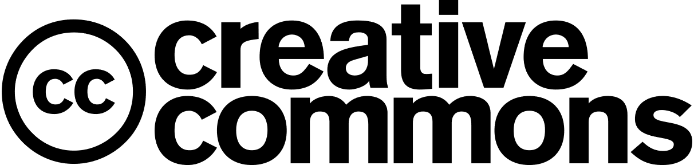 This work is licensed under the Creative Commons Attribution 4.0 International License. To view a copy of this license, visit http://creativecommons.org/licenses/by/4.0/.This workforce product was funded by a grant awarded by the U.S. Department of Labor’s Employment and Training Administration. The product was created by the grantee and does not necessarily reflect the official position of the U.S. Department of Labor. The U.S. Department of Labor makes no guarantees, warranties, or assurances of any kind, express or implied, with respect to such information, including any information on linked sites and including, but not limited to, accuracy of the information or its completeness, timeliness, usefulness, adequacy, continued availability, or ownership.”